HBSS 3.0 Classroom training V2 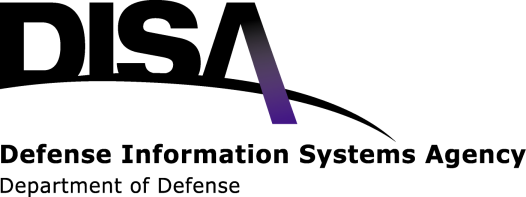 LEARNING HOST BASED SECURITY SOLUTION ESSENTIALS Overview of the HBSS Class:This 4-day course is a System Administrator level, hands-on, open-book tested course that will cover the configuration and operation of the HBSS solution.  Throughout the course, students will practice various policy configurations using VM-ware to simulate a student’s environment.  Students will gain understanding of concepts and skills necessary to perform daily administration of HBSS in their network environment.  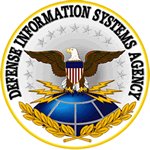 